JEU DE LA BANQUISE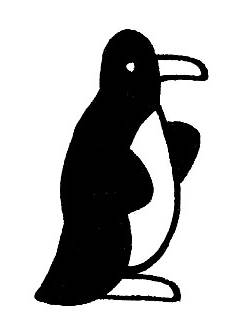 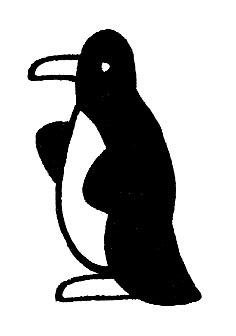 Objectif : dénombrer des quantités jusqu’à 10 en utilisant le repère 5.                avancer un pion sur les cases d’un plateau de jeu.But du jeu : arriver le plus rapidement possible dans l’igloo.Matériel : un plateau de jeu, 4 tas de 6 cartes avec 1 à 6 pingouins représentés                  dessus, 4 pions en forme de pingouin, un igloo en carton.Règle du jeu :Chaque joueur place ses 6 cartes mélangées face cachée.Les joueurs comptent jusqu’à 3 et retournent la carte du dessus de la pile.Les joueurs comparent les cartes pour savoir qui a le plus de pingouins.(Les cartes utilisées ne serviront plus jusqu’à la fin du tour).Celui qui a la carte la plus forte avance de 3 cases (ou plusieurs joueurs en cas d’égalité).Lorsque tout le tas a été retourné, on mélange à nouveau les cartes pour faire un nouveau tour.Lorsqu’un joueur tombe sur une case noire, il recule d’une case.